АВГУСТ 2013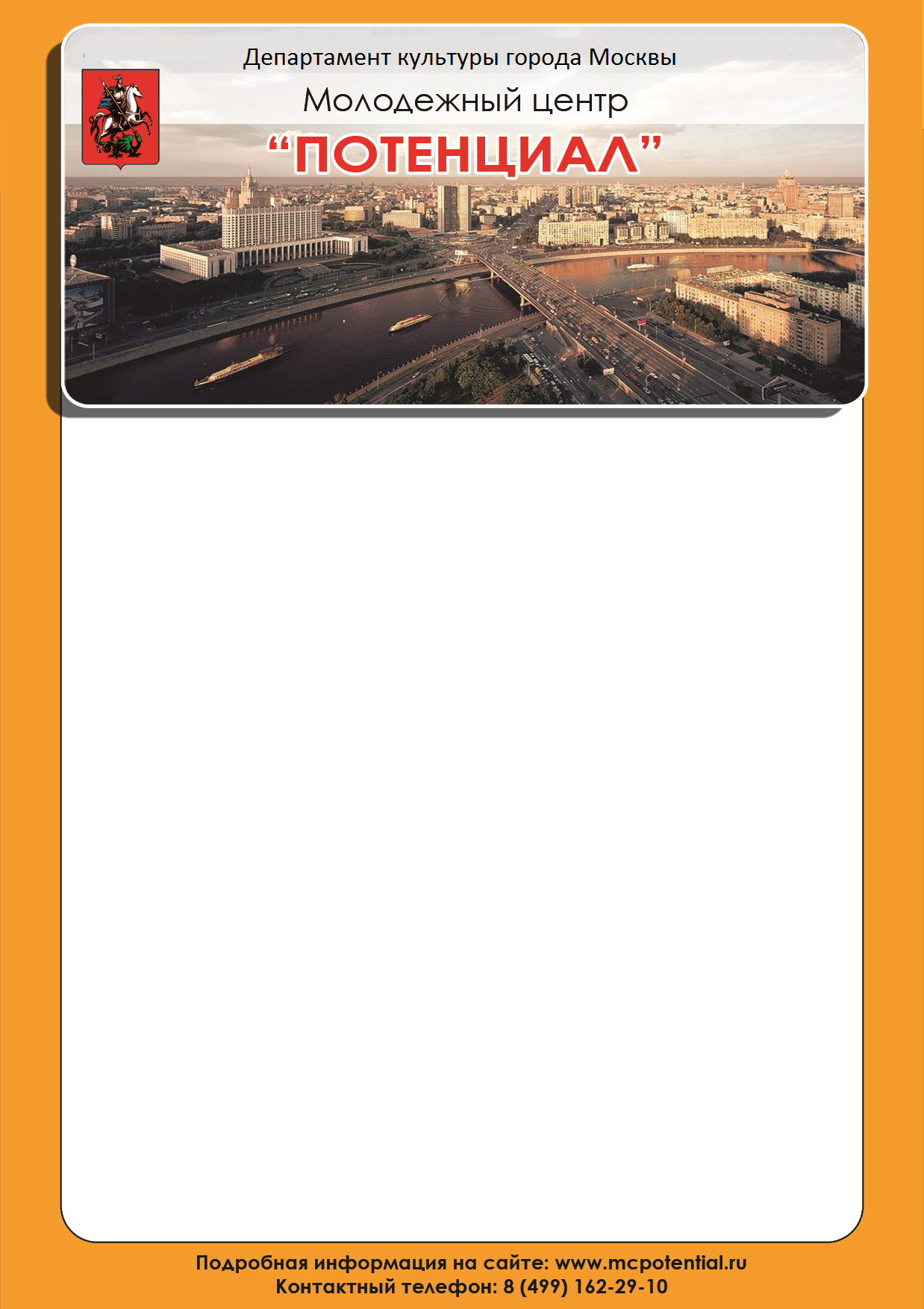 08 августаЧетверг18:30Игра «Мафия»Ведущий: Идрис Асаев, начальник отдела МЦ «ПОТЕНЦИАЛ»13 августаВторник18:30Тренинг«Управленческие навыки»Ведущая: Алена Кузнецова, специалист по работе с молодежью МЦ «ПОТЕНЦИАЛ»22 августаЧетверг18:30Тренинг«Тайм-менеджмент»Ведущая: Алена Кузнецова, специалист по работе с молодежью МЦ «ПОТЕНЦИАЛ»27 августаВторник18:30Тренинг«Работа в команде»Ведущая: Алена Кузнецова, специалист по работе с молодежью МЦ «ПОТЕНЦИАЛ»29 августаЧетверг18:30ДебатыВедущий: Кирилл Щекутьев, заместитель начальника отдела            МЦ «ПОТЕНЦИАЛ»